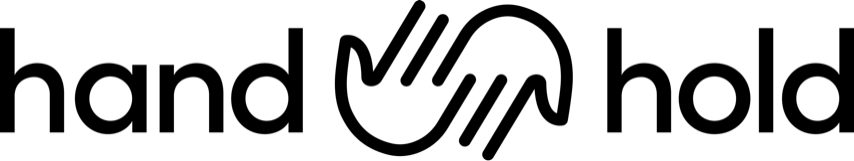 Figuring it out togetherMany families are worried about their child’s mental health, but they aren’t sure where to turn or how to get started. HandholdMA.org is here to help!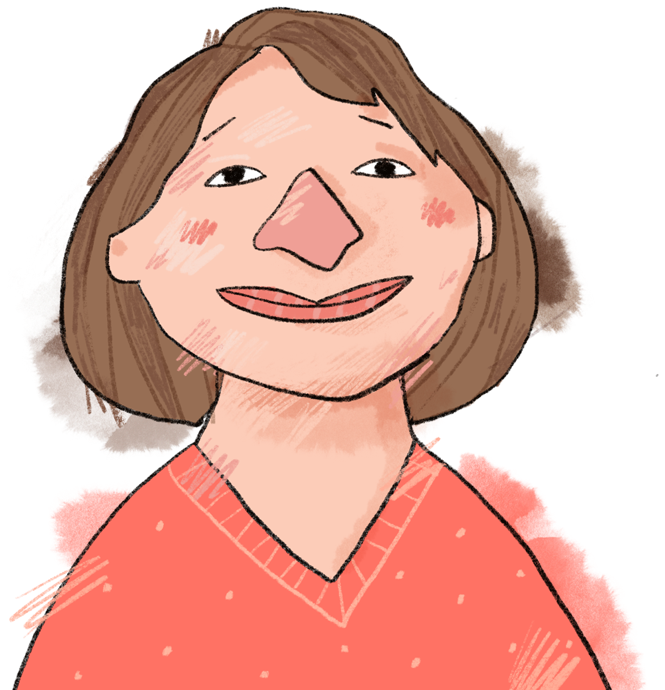 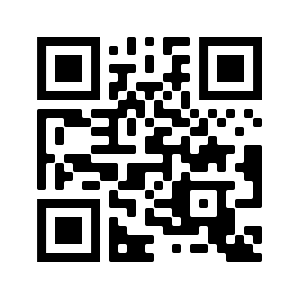 